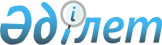 О внесении изменения в решение маслихата от 27 августа 2013 года № 145 "Об утверждении Правил оказания социальной помощи, установления размеров и определения перечня отдельных категорий нуждающихся граждан"
					
			Утративший силу
			
			
		
					Решение маслихата Тарановского района Костанайской области от 24 декабря 2014 года № 247. Зарегистрировано Департаментом юстиции Костанайской области 14 января 2015 года № 5305. Утратило силу решением маслихата района Беимбета Майлина Костанайской области от 10 августа 2020 года № 403
      Сноска. Утратило силу решением маслихата района Беимбета Майлина Костанайской области от 10.08.2020 № 403 (вводится в действие по истечении десяти календарных дней после дня его первого официального опубликования).
      В соответствии с пунктом 2-3 статьи 6 Закона Республики Казахстан от 23 января 2001 года "О местном государственном управлении и самоуправлении в Республике Казахстан", постановлением Правительства Республики Казахстан от 21 мая 2013 года № 504 "Об утверждении Типовых правил оказания социальной помощи, установления размеров и определения перечня отдельных категорий нуждающихся граждан" районный маслихат РЕШИЛ:
      1. Внести в решение маслихата от 27 августа 2013 года № 145 "Об утверждении Правил оказания социальной помощи, установления размеров и определения перечня отдельных категорий нуждающихся граждан" (зарегистрировано в Реестре государственной регистрации нормативных правовых актов под № 4222, опубликовано 3 октября 2013 года в газете "Маяк") следующее изменение:
      в Правилах оказания социальной помощи, установления размеров и определения перечня отдельных категорий нуждающихся граждан, утвержденных указанным решением:
      подпункт 8) пункта 7 изложить в новой редакции:
      "8) участникам и инвалидам Великой Отечественной войны, ко дню Победы в Великой Отечественной войне в размере 150 000 (сто пятьдесят тысяч) тенге;".
      2. Настоящее решение вводится в действие по истечении десяти календарных дней после дня его первого официального опубликования.
					© 2012. РГП на ПХВ «Институт законодательства и правовой информации Республики Казахстан» Министерства юстиции Республики Казахстан
				
Председатель сорок шестой,
очередной сессии
А. Мадибаев
Секретарь
районного маслихата
С. Жолдыбаев